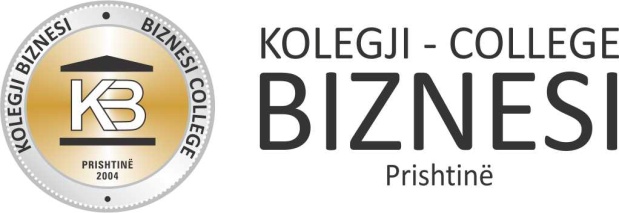 Programi: MENAXHMENT DHE FINANCA/MENAXHIMI I EMERGJENCAVE/PENALPUNIMI MASTERRËNDËSIA DHE KARAKTERISTIKAT E MARRJES SË VENDIMEVEMentori:                                                                                              Kandidati :                                                                                    Prof. dr.                                                                                              Hasan Hyseni                                                                        Prishtinë, Maj 2016